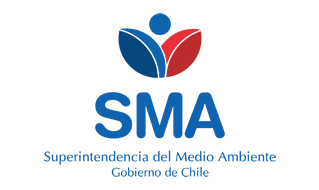 
INFORME TÉCNICO DE FISCALIZACIÓN AMBIENTAL
Fiscalización AmbientalGNL QUINTERO S.A. - TERMINAL MARITIMO GNL QUINTERODFZ-2018-2328-V-NESeptiembre 20181. RESUMEN.
El presente documento da cuenta del informe de examen de la información realizado por la Superintendencia del Medio Ambiente (SMA), al establecimiento industrial “GNL QUINTERO S.A. - TERMINAL MARITIMO GNL QUINTERO”, en el marco de la norma de emisión DS.90/00 para el reporte mensual del período comprendido entre noviembre de 2017 y julio del año 2018.
Entre los principales hechos constatados como no conformidades se encuentran: a. Reportar en menor frecuencia las muestras de caudal y pH
2. IDENTIFICACIÓN DEL PROYECTO, ACTIVIDAD O FUENTE FISCALIZADA3. ANTECEDENTES DE LA ACTIVIDAD DE FISCALIZACIÓN4. ACTIVIDADES DE FISCALIZACIÓN REALIZADAS Y RESULTADOS
	4.1. Identificación de las descargas4.2. Resumen de resultados de la información proporcionada *en color los períodos donde se detectan hallazgos.*en color los períodos donde se detectan hallazgos.5. CONCLUSIONES
Del total de exigencias verificadas, se identificaron los siguientes hallazgos:6. ANEXOSNombreFirma
Aprobado
Elaborado
JUAN PABLO RODRÍGUEZ FERNÁNDEZ
VERÓNICA GONZÁLEZ DELFÍN
08-09-2018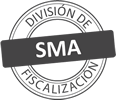 Titular de la actividad, proyecto o fuente fiscalizada:
GNL QUINTERO S.A.Titular de la actividad, proyecto o fuente fiscalizada:
GNL QUINTERO S.A.RUT o RUN:
76788080-4RUT o RUN:
76788080-4Identificación de la actividad, proyecto o fuente fiscalizada:
TERMINAL MARITIMO GNL QUINTEROIdentificación de la actividad, proyecto o fuente fiscalizada:
TERMINAL MARITIMO GNL QUINTEROIdentificación de la actividad, proyecto o fuente fiscalizada:
TERMINAL MARITIMO GNL QUINTEROIdentificación de la actividad, proyecto o fuente fiscalizada:
TERMINAL MARITIMO GNL QUINTERODirección:
LONCURA, CAMINO COSTERO 901Región:
V REGION DE VALPARAISOProvincia:
VALPARAISOComuna:
QUINTEROMotivo de la Actividad de Fiscalización:Actividad Programada de Seguimiento Ambiental de Normas de Emisión referentes a la descarga de Residuos Líquidos para el período comprendido entre noviembre del año 2017 y julio del año 2018Materia Específica Objeto de la Fiscalización:Analizar los resultados analíticos de la calidad de los Residuos Líquidos descargados por la actividad industrial individualizada anteriormente, según la siguiente Resolución de Monitoreo (RPM):SMA N° 162/2017Instrumentos de Gestión Ambiental que Regulan la Actividad Fiscalizada:La Norma de Emisión que regula la actividad es:N° 90/2000 Establece Norma de Emisión para la Regulación de Contaminantes Asociados a las Descargas de Residuos Líquidos a Aguas Marinas y Continentales SuperficialesPunto DescargaNormaTabla cumplimientoMes control Tabla CompletaCuerpo receptorN° RPMFecha emisión RPMGNL.QUINTERODS.90/00TABLA 5AGOSTOBAHIA DE QUINTERO16207-03-2017BAÑO.MODULAR.GNLDS.90/00TABLA 5AGOSTOBAHIA DE QUINTERO16207-03-2017Período evaluado
GNL QUINTERON° de hechos constatadosN° de hechos constatadosN° de hechos constatadosN° de hechos constatadosN° de hechos constatadosN° de hechos constatadosN° de hechos constatadosN° de hechos constatadosPeríodo evaluado
GNL QUINTERO1*234567Período evaluado
GNL QUINTEROInformaEfectúa descargaEntrega dentro de plazoEntrega parámetros solicitadosEntrega con frecuencia solicitadaCaudal se encuentra bajo ResoluciónParámetros se encuentran bajo normaPresenta Remuestrasnov-17SISI-SINOSISINO APLICAdic-17SISI-SINOSISINO APLICAene-18SISI-SINOSISINO APLICAfeb-18SISI-SINOSISINO APLICAmar-18SISI-SINOSISINO APLICAabr-18SISI-SINOSISINO APLICAmay-18SISI-SINOSISINO APLICAjun-18SISI-SINOSISINO APLICAjul-18SISI-SINOSISINO APLICAPeríodo evaluado
BAÑO MODULARN° de hechos constatadosN° de hechos constatadosN° de hechos constatadosN° de hechos constatadosN° de hechos constatadosN° de hechos constatadosN° de hechos constatadosN° de hechos constatadosPeríodo evaluado
BAÑO MODULAR1*234567Período evaluado
BAÑO MODULARInformaEfectúa descargaEntrega dentro de plazoEntrega parámetros solicitadosEntrega con frecuencia solicitadaCaudal se encuentra bajo ResoluciónParámetros se encuentran bajo normaPresenta Remuestrasnov-17SISI-SINOSISINO APLICAdic-17SISI-SINOSISINO APLICAene-18SISI-SINOSISINO APLICAfeb-18SISI-SINOSISINO APLICAmar-18SISI-SINOSISINO APLICAabr-18SISI-SINOSISINO APLICAmay-18SISI-SINOSISINO APLICAjun-18SISI-SINOSISINO APLICAjul-18SISI-SINOSISINO APLICAN° de Hecho ConstatadoExigencia AsociadaDescripción del Hallazgo4Entrega con frecuencia solicitadaEl establecimiento industrial no informa en su autocontrol la totalidad de muestras según parámetro indicados en su programa de monitoreo. En específico:Punto de control denominado GNL.QUINTERO:a. Reporta 4 muestras de caudal en cada período y según programa de monitoreo vigente debe reportar el caudal con frecuencia diaria.b. Reporta 4 muestras de pH en cada período y según programa de monitoreo vigente debe reportar 24 muestras en día de control, es decir, 96 muestras.c. Reporta 3 muestras de autocontrol en vez de 4 en mes de noviembre de 2017, indicando que "Se debe aclarar que durante este mes de noviembre de 2017 por motivos de fuerza mayor no se pudo obtener las cuatro muestras como solicitado por el Monitoreo de Autocontrol, obteniéndose sólo tres. Esto debido a que la semana del 13 de noviembre, la bomba de agua de mar dejó de funcionar sin previo aviso y hubo que reponerla con otra nueva. Durante estas maniobras no se pudo realizar el monitoreo de la semana en cuestión debido a que la cámara de muestreo se encontraba sin agua."d. Se detecta que el titular no reporta los resultados del análisis de varios parámetros en diferentes períodos, tales como Arsénico, Zinc y Cloro Libre Residual, aun cuando sí son analizados según lo demuestran los Informes de Ensayo. Cabe mencionar que los resultados de las muestras sistematizadas por la SMA no superan en ningún período el límite normativo respectivo.Punto de control denominado BAÑO.MODULAR.GNL:e. Reporta 1 muestras de pH en cada período y según programa de monitoreo vigente debe reportar 3 muestras en día de control, es decir, 3 muestras.N° AnexoNombre Anexo1Certificados de envío de resultados de autocontrol2Informes de Ensayo3Datos crudos_GNL Quintero4Programa de Monitoreo vigente GNL Quintero, N°162/2017